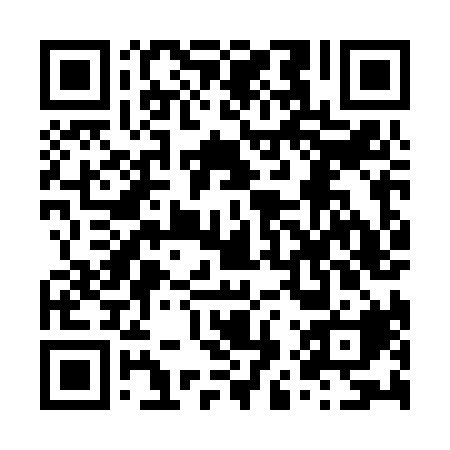 Ramadan times for Radenthein, AustriaMon 11 Mar 2024 - Wed 10 Apr 2024High Latitude Method: Angle Based RulePrayer Calculation Method: Muslim World LeagueAsar Calculation Method: ShafiPrayer times provided by https://www.salahtimes.comDateDayFajrSuhurSunriseDhuhrAsrIftarMaghribIsha11Mon4:444:446:2512:153:276:066:067:4112Tue4:424:426:2312:153:286:076:077:4213Wed4:404:406:2112:153:296:096:097:4414Thu4:384:386:1912:143:306:106:107:4515Fri4:364:366:1712:143:316:116:117:4716Sat4:344:346:1512:143:326:136:137:4817Sun4:324:326:1412:133:326:146:147:5018Mon4:304:306:1212:133:336:166:167:5219Tue4:274:276:1012:133:346:176:177:5320Wed4:254:256:0812:133:356:186:187:5521Thu4:234:236:0612:123:366:206:207:5622Fri4:214:216:0412:123:366:216:217:5823Sat4:194:196:0212:123:376:226:227:5924Sun4:164:166:0012:113:386:246:248:0125Mon4:144:145:5812:113:396:256:258:0326Tue4:124:125:5612:113:396:276:278:0427Wed4:104:105:5412:103:406:286:288:0628Thu4:074:075:5212:103:416:296:298:0829Fri4:054:055:5012:103:416:316:318:0930Sat4:034:035:4812:103:426:326:328:1131Sun5:005:006:461:094:437:337:339:131Mon4:584:586:441:094:437:357:359:142Tue4:564:566:421:094:447:367:369:163Wed4:534:536:401:084:457:387:389:184Thu4:514:516:381:084:457:397:399:195Fri4:494:496:361:084:467:407:409:216Sat4:464:466:341:074:477:427:429:237Sun4:444:446:321:074:477:437:439:258Mon4:424:426:301:074:487:447:449:269Tue4:394:396:281:074:497:467:469:2810Wed4:374:376:271:064:497:477:479:30